Изучить тему Бесполое размножение, его виды. Посмотреть видеоурок по данной теме на сайте Российская электронная школа. https://resh.edu.ru/В тетрадь зарисовать схему и заполнить ее примерами организмов, которые размножаются таким способом.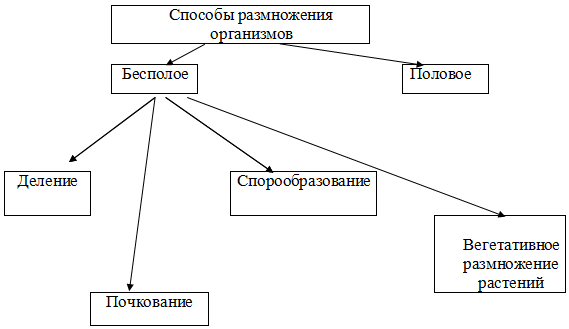 Работаете только с бесполым размножением.Например Спорообразование (мхи, папоротники, грибы) и т.д